UNIVERSIDADE ESTADUAL DA PARAÍBA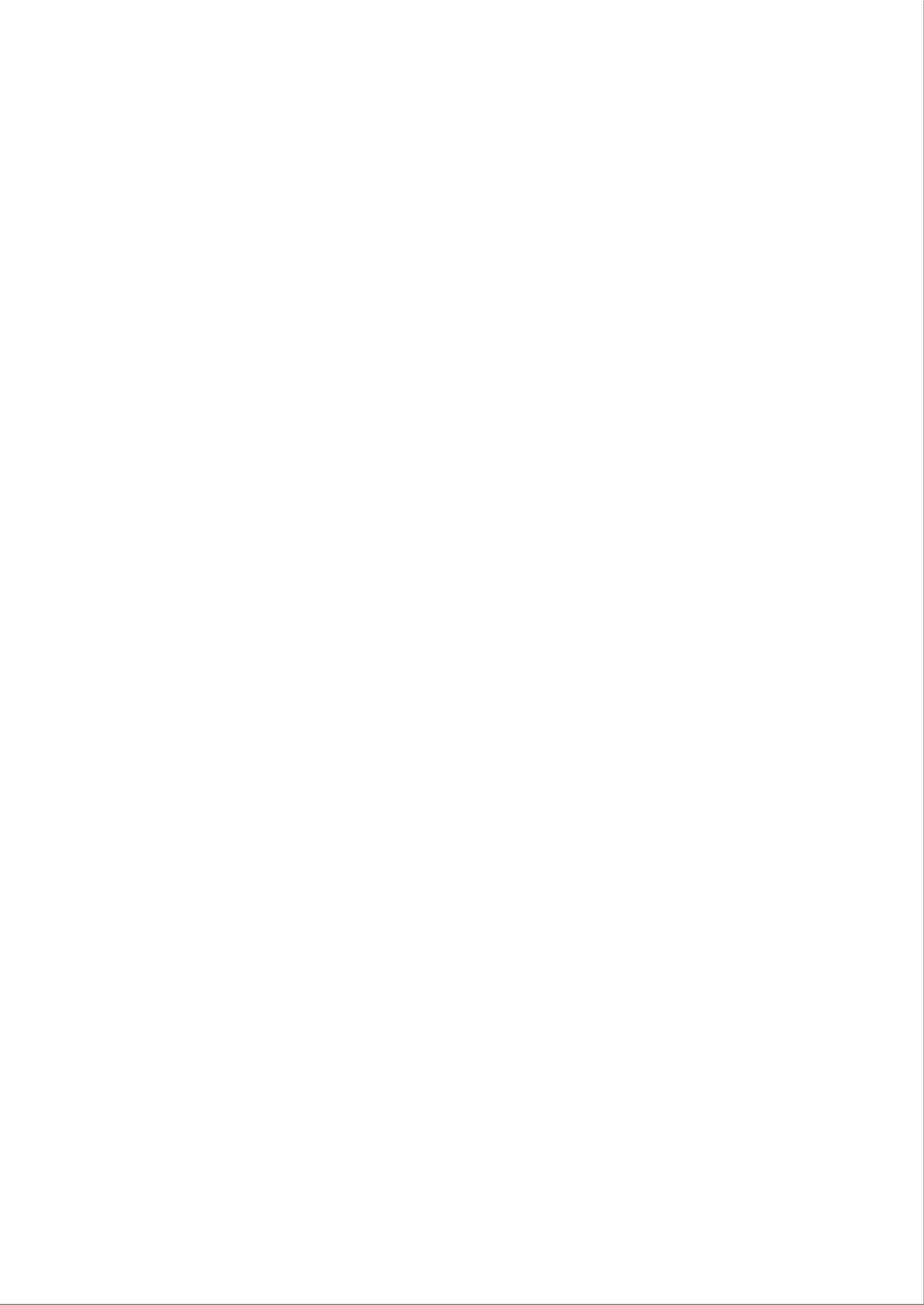 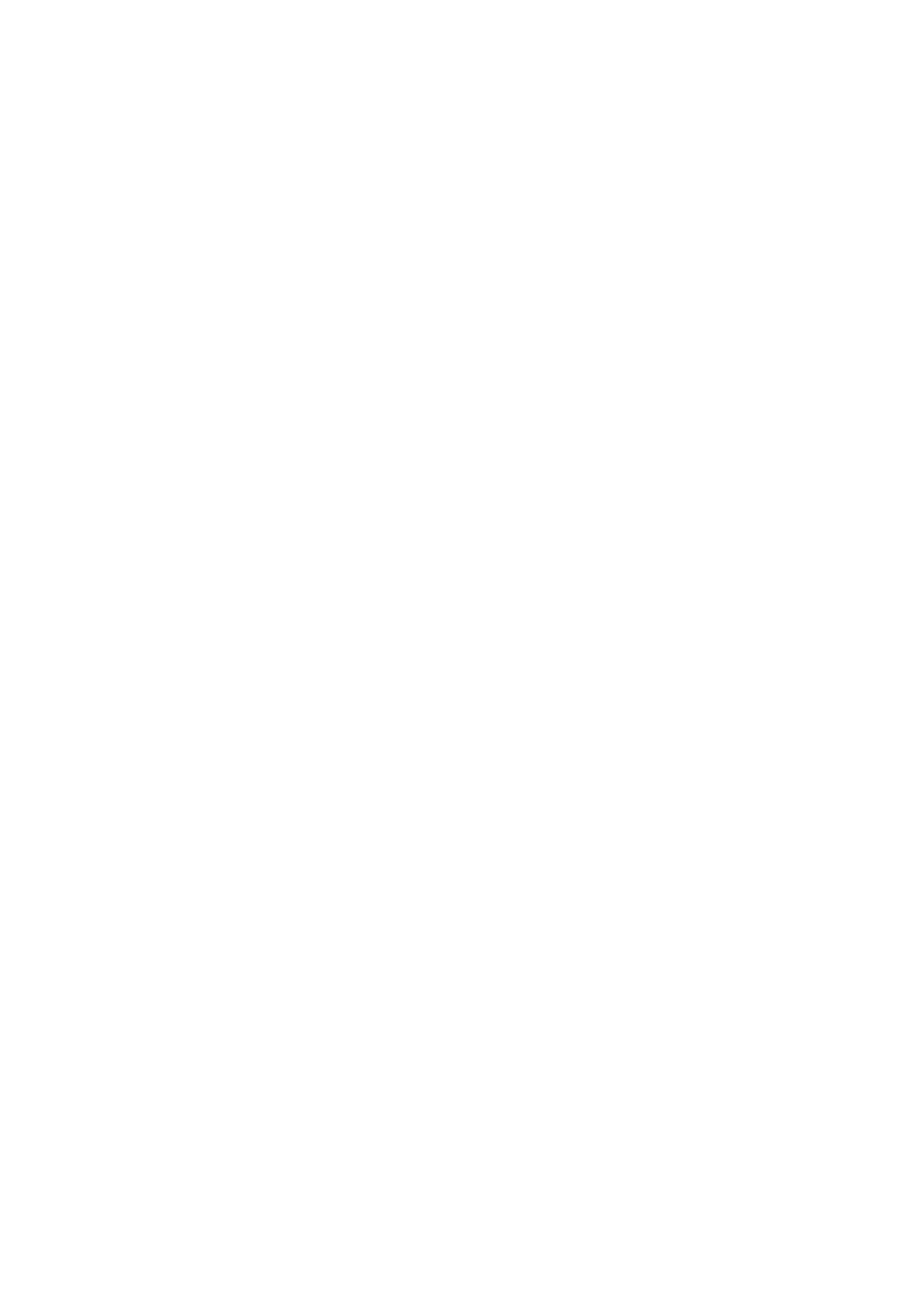 CENTRO DE CIÊNCIAS BIOLÓGICAS E DA SAÚDEDEPARTAMENTO DE PSICOLOGIAPROGRAMA DE PÓS-GRADUAÇÃO EM PSICOLOGIA DA SAÚDEAUTOR(A)TÍTULOCAMPINA GRANDE - PB ANO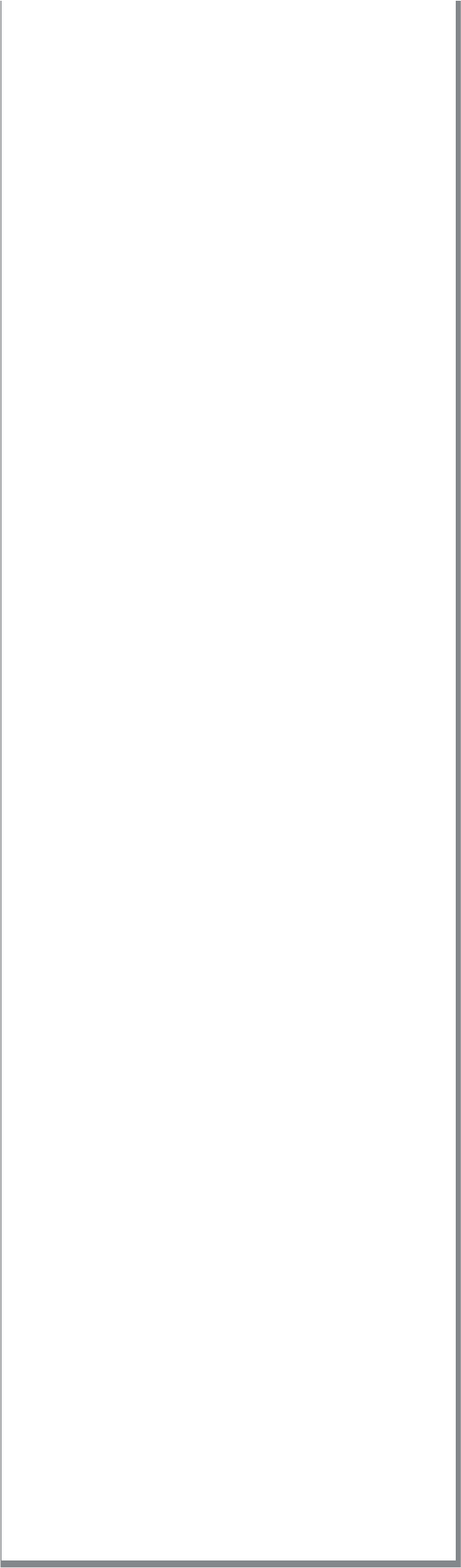 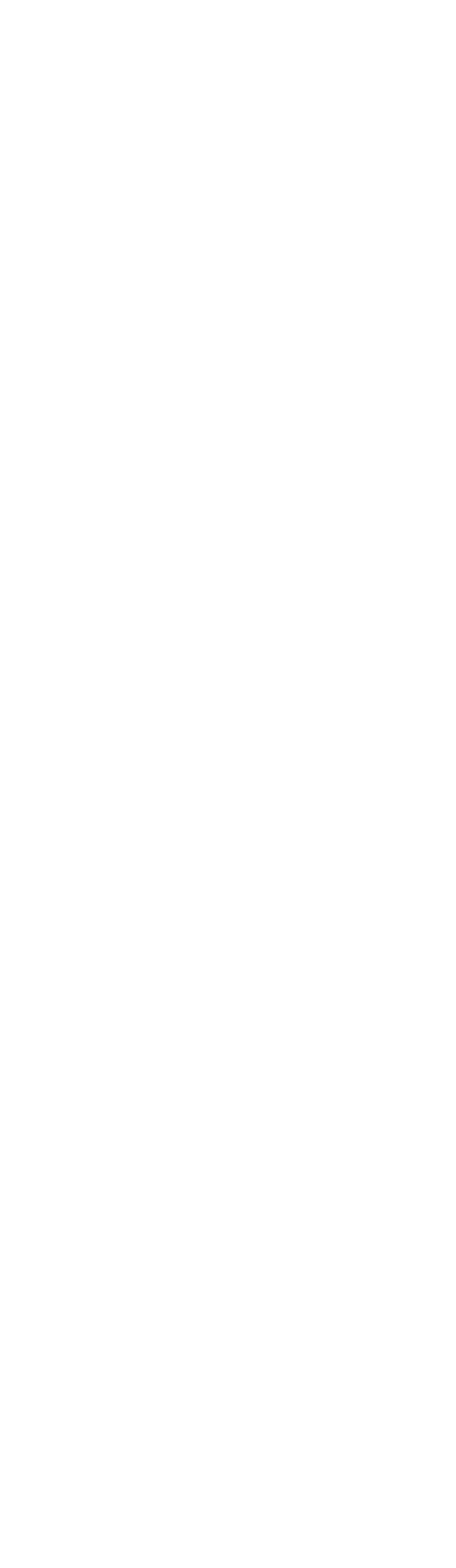 